WNIOSKODAWCAImię i nazwisko/nazwa firmy/dane pełnomocnika                                       _________________dn.___________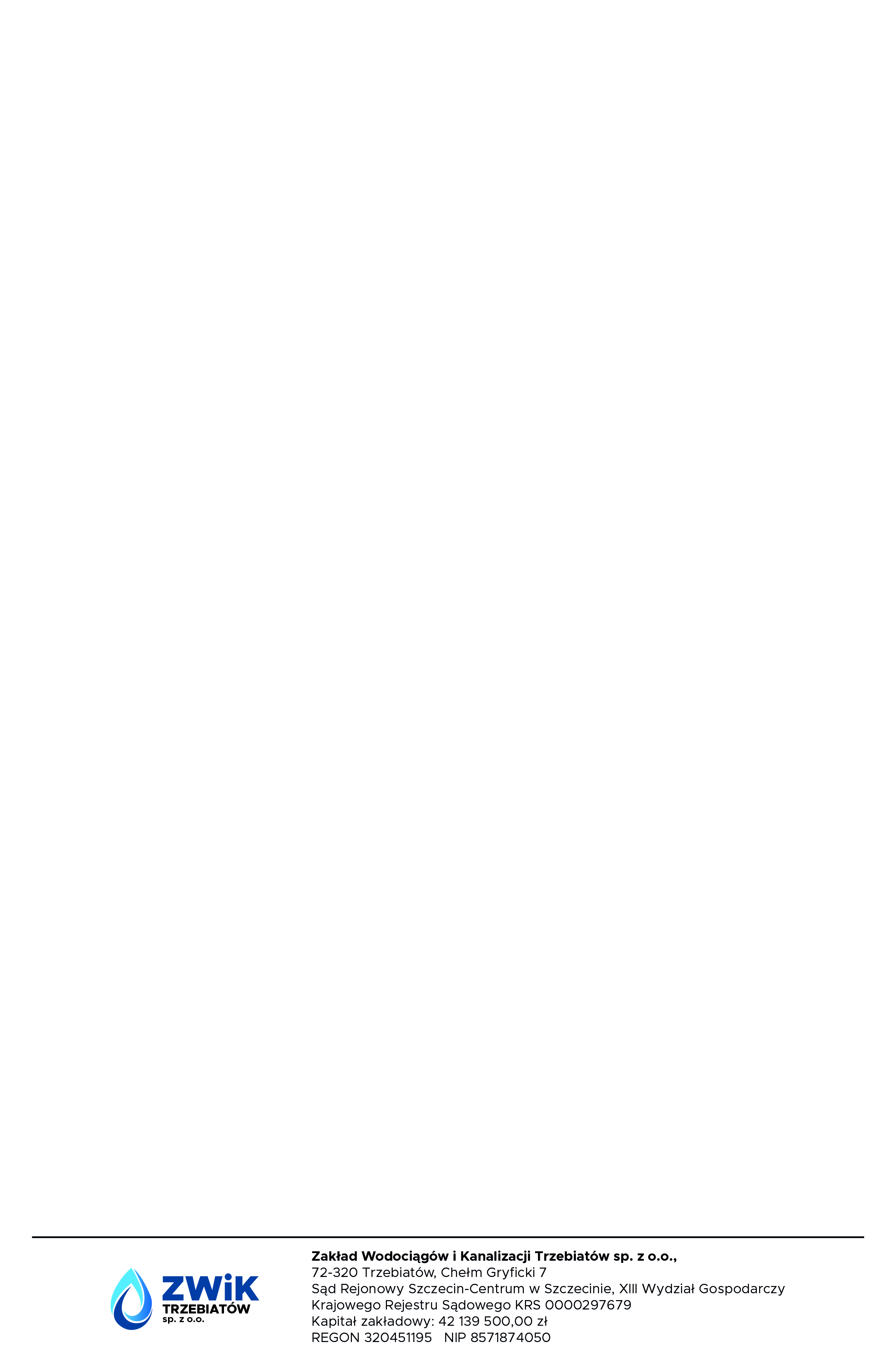    Nr Nabywcy 			Adres zamieszkania/siedziba firmyAdres korespondencyjny
Pesel/Nr dowodu osobistego/NIP/KRSTelefon kontaktowy                             Adres e-mailWNIOSEKo zawarcie umowy na odprowadzanie wód opadowych i roztopowych__________________________________________________________________________________________ADRES NIERUCHOMOŚCI LUB OBIEKTU Miejscowość _______________________________, ulica  __________________________________________, nr budynku ______________________________________, nr działki/działek __________________________.CZY WODY OPADOWE I ROZTOPOWE Z W/W NIERUCHOMOŚCI SĄ ODPROWADZANE DO KANALIZACJI DESZCZOWEJ?:Powierzchnia całkowita nieruchomości: _______________________________________________________m2Powierzchnia zabudowy (rzut poziomy dachów): ________________________________________________m2Powierzchnia dróg, parkingów i podjazdów o nawierzchni szczelnej (asfalt, kostka, itp.): ________________m2Pozostała powierzchnia utwardzona – ścieki, chodniki, drenaże, itp. (wykonane z kostek, płytek, asfaltu, itp.) _____________________________________________________________________________________m2CZY WODY OPADOWE I ROZTOPOWE PRZED WPROWADZENIEM DO KANALIZACJI PODDAWANE SĄ PROCESOWI OCZYSZCZANIA?: JEŻELI TAK, TO PROSZĘ WYMIENIĆ TYP URZĄDZENIA: _____________________________________________Oświadczam, że dane zawarte we wniosku są zgodne ze stanem faktycznym wynikającym z posiadanych dokumentów, bądź wynikające z rzeczywistego pomiaru.  					_______________________________						  Podpis Wnioskodawcy Zgodnie z art. 13 ust. 1 ogólnego rozporządzenia o ochronie danych osobowych z dnia 27 kwietnia 2016 r. informuję, iż:administratorem Pani/Pana danych osobowych jest Zakład Wodociągów i Kanalizacji „Trzebiatów” spółka z ograniczoną odpowiedzialnością z siedzibą w Chełmie Gryfickim, Chełm Gryficki 7, 72-320 Trzebiatów,administrator powołał Inspektora Ochrony Danych (IOD). Wszelkie informacje na temat Pani/Pana danych osobowych przetwarzanych przez administratora można uzyskać pod adresem e-mail: iodo@zwiktrzebiatow.plPani/Pana dane osobowe przetwarzane będą w celu:podjęcia działań na Pani/Pana żądanie zawarte w złożonym wniosku, a następnie zawarcia i wykonania umowy zawartej z administratorem, tj. na podstawie art. 6 ust. 1 lit. b) ogólnego rozporządzenia o ochronie danych osobowych, dochodzenia ewentualnych roszczeń lub obrony przed roszczeniami kierowanymi w stosunku do administratora tj. na podstawie art. 6 ust. 1 lit. f) ogólnego rozporządzenia o ochronie danych osobowych, w ramach prawnie uzasadnionego interesu administratora,odbiorcą Pani/Pana danych osobowych będą:podmioty świadczące usługi wsparcia IT oraz dostarczające oprogramowanie informatyczne, w ramach wykonywania usług, w szczególności usług serwisowych,kancelariom prawnym świadczącym usługi doradztwa prawnego i zastępstwa procesowego,Pani/Pana dane osobowe będą przechowywane przez okres trwania umowy oraz później przez okres 10 lat od momentu całkowitej deinstalacji przyłącza wodociągowego i kanalizacyjnego lub okres ewentualnego dochodzenia roszczeń z umowy wynikających, w zależności od tego, które zdarzenie nastąpi później,posiada Pani/Pan prawo dostępu do treści swoich danych oraz prawo ich sprostowania, usunięcia, ograniczenia przetwarzania, prawo do przenoszenia danych, prawo wniesienia sprzeciwu, prawo do cofnięcia zgody w dowolnym momencie bez wpływu na zgodność z prawem przetwarzania (jeżeli przetwarzanie odbywa się na podstawie zgody), którego dokonano na podstawie zgody przed jej cofnięciem,ma Pani/Pan prawo wniesienia skargi do Prezesa Urzędu Ochrony Danych Osobowych, gdy uzna Pani/Pan, iż przetwarzanie danych osobowych Pani/Pana dotyczących narusza przepisy ogólnego rozporządzenia o ochronie danych osobowych z dnia 27 kwietnia 2016 r.,podanie przez Pana/Panią danych osobowych jest dobrowolne, lecz stanowi warunek konieczny podjęcia działań na Pani/Pana żądania, a następnie zawarcia i wykonania umowy. W przypadku niepodania danych osobowych nie jest możliwe podjęcie żądanych działań, a następnie zawarcie, a tym samym wykonanie umowy z administratorem,Pani/Pana dane nie będą podstawą do zautomatyzowanego podejmowania decyzji, w tym profilowania,Pani/Pana dane osobowe nie będą przekazywane poza obszar EOG,Niniejszym oświadczam, że zapoznałam/em się z powyższymi informacjami, są one dla mnie jasne, czytelne i zrozumiałe, w szczególności mam pełną świadomość, kto jest administratorem moich danych osobowych oraz w jakim celu będą one przetwarzane.					  _______________________________						         (data i podpis)TAKNIETAKNIE